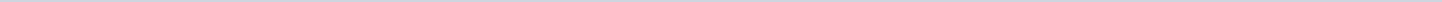 Geen documenten gevonden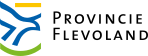 Provincie FlevolandAangemaakt op:Provincie Flevoland29-03-2024 13:05Publicaties Samenwerkingsverbanden0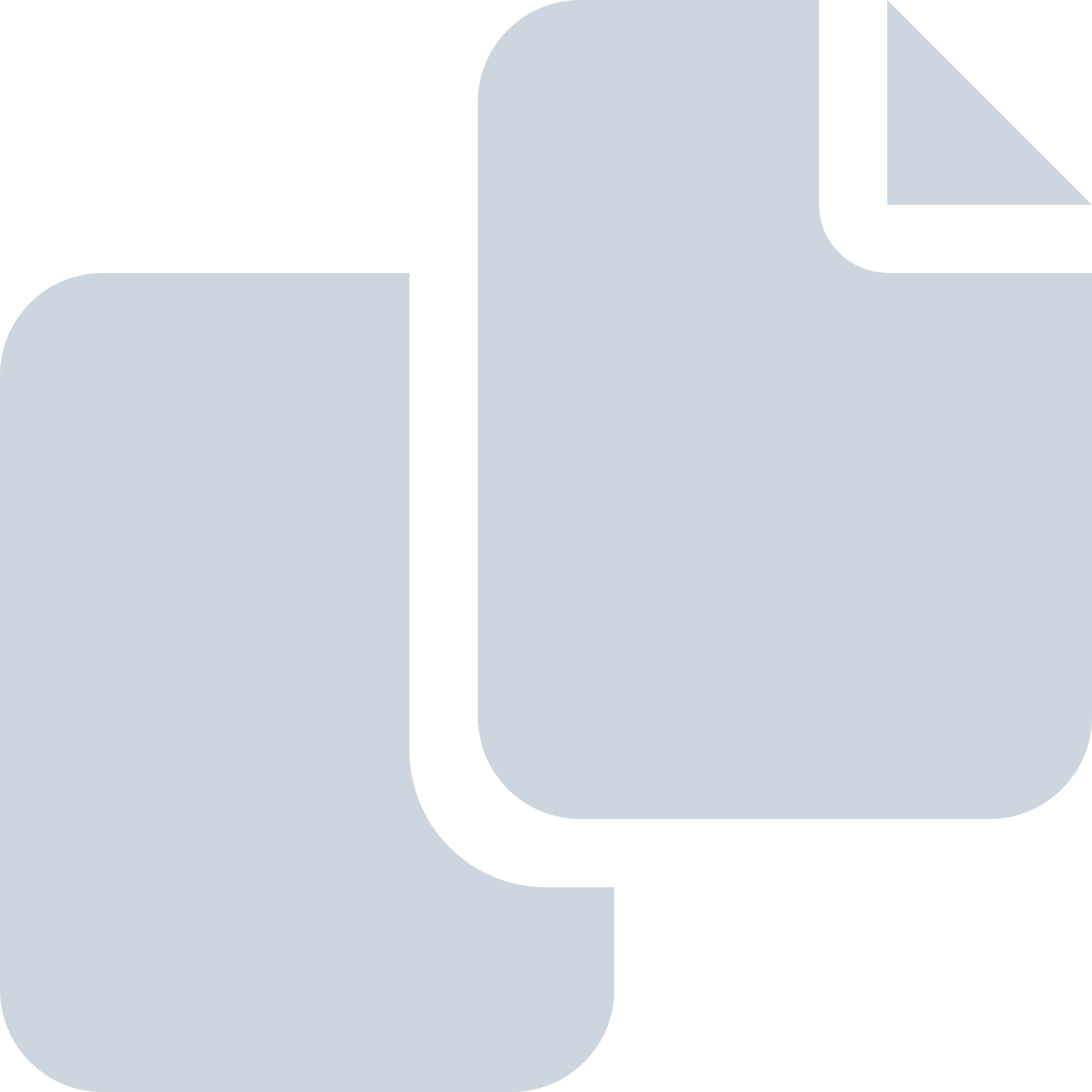 Periode: mei 2018